ФотоотчетАвтоклуба МКУК «ЦКИД» МО ШАХТЕРСКОЕ09.03.2019г.   9 марта в 12 часов на площади д.Федоровка для жителей и гостей деревни  Автоклубом и коллективом МКУК «ЦКИД» МО ШАХТЕРСКОЕ, было проведено народное гулянье «Широкая Масленица». Все без исключения, пришедшие на праздник, угостились ароматными блинами со сметаной и сгущенкой, отведали горячего чая с конфетами, послушали любимые песни в исполнении н а р п «Калинушка» и солистов МКУК «ЦКИД» МО ШАХТЕРСКОЕ, поучаствовали в веселых конкурсах. Кульминацией праздника стало традиционное сожжение чучела.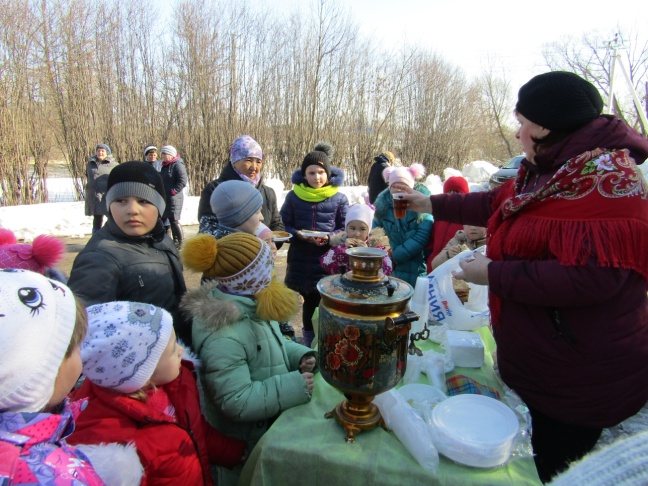 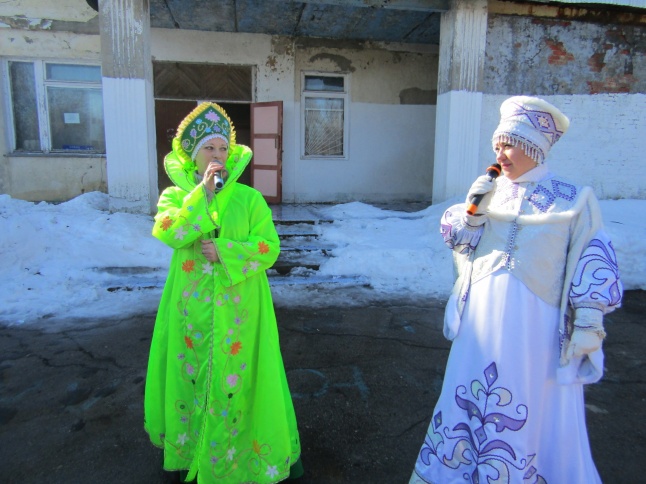 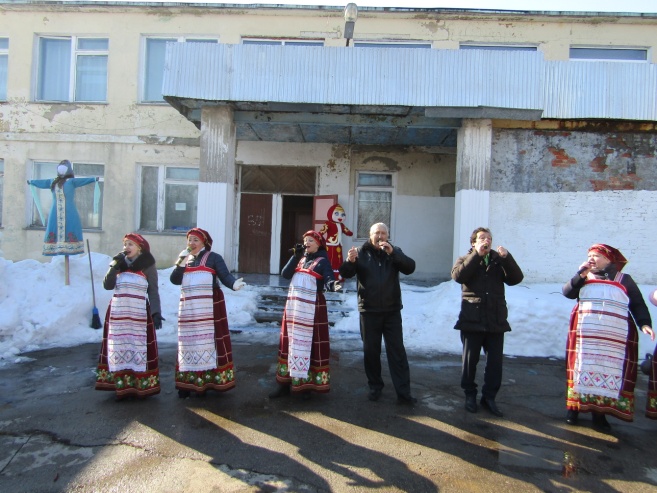 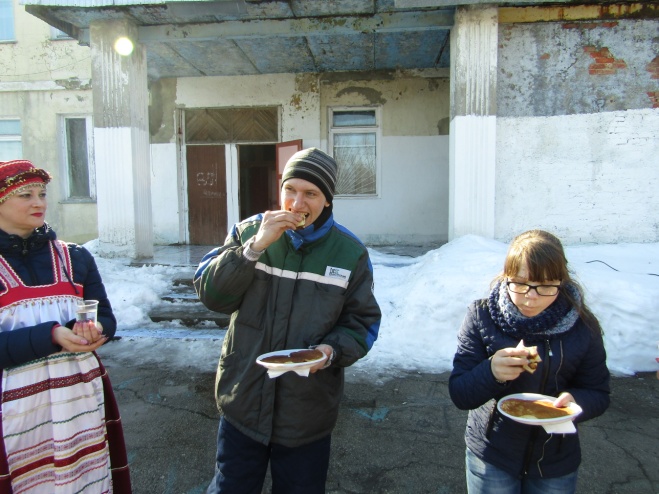 